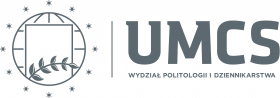 List of courses 2023/24 – SPRING SEMESTERImportant note: students interested in participating in particular courses should get in touch with courses’ teachers to learn the course details, the platform & the course code by which they can access the course.To learn more about distant teaching at UMCS, please visit: https://www.umcs.pl/en/office-365-teams,19852.htm Course titleTeacherLevel (U/MA)Semester (A/S)ECTSScheduleDepartmentFailing States in International RelationsFailing States in International Relationsdr G. GilU/MAS2Thursday, 11:20-12:50room A.3.13International RelationsGlobal Political EconomyGlobal Political Economyprof. K. Marzęda-Młynarskadr A. MoraczewskaU/MAS6Monday, 11:20-12:50room A.2.02Monday, 13:00-14:30room A.2.22International RelationsInternational SecurityInternational Securitydr B. BojarczykU/MAS7Tuesday, 11:20-12:50room A.1.08Tuesday, 14:40-16:10room A.3.13International RelationsStrategic culture of the USStrategic culture of the USAmbassador A. JaroszyńskiU/MAS3Wednesday, 11:20-12:50room A.2.02International RelationsTransnational Social SpaceTransnational Social Spacedr A. SzumowskiU/MAS2Monday, 14:40-16:10room A.2.02International RelationsForeign Policy. Forecasts WORKSHOPForeign Policy. Forecasts WORKSHOPdr A. SzumowskiU/MAS1Monday, 16:20-17:50room A.2.02International RelationsInternational Political RelationsInternational Political Relationsprof. D. Kondrakiewiczdr M. AsadnabizadehU/MAS7Monday, 9:40-11:10room A.2.13Monday, 11:20-12:50room A.3.25International RelationsIntellectual PropertyIntellectual Propertydr J. RybczyńskaU/MAS1Wednesday, 16:20-18:45room A.3.26since 6.03.2024International RelationsInternational OrganizationsInternational Organizationsdr J. OlchowskiU/MAS4Thursday, 11:20-12:50room A.3.26International RelationsInternational Economic RelationsInternational Economic Relationsdr A. MoraczewskaU/MAS7Monday, 14:40-16:10room A.2.22Wednesday, 14:40-16:10room A.2.02International RelationsPublic International LawPublic International Lawprof. K. PawłowskiU/MAS7Thursday, 14:40-17:50room A.2.26International RelationsForeign language (Spanish)Foreign language (Spanish)M. OchabU/MAS223Wednesday, 13:00-14:30room A.3.14 (BA)Tuesday, 14:40-16:10room A.2.22 (BA)Wednesday, 14:40-16:10room A.3.14 (MA)International RelationsLaw of International OrganizationsLaw of International Organizationsdr G. GilU/MAS3Wednesday, 9:40-11:10room A.3.14Security StudiesEU Law and Politics - CASE STUDYEU Law and Politics - CASE STUDYprof. P. TosiekU/MAS3to be announcedInternational RelationsSustainable DevelopmentSustainable Developmentprof. A. MoraczewskaU/MAS4Tuesday, 14:40-16:10room A.3.25International RelationsPublic Relations in practicePublic Relations in practiceI. Biernacka-Ligięza (prof.)U/MAS1Thursday, 9.40-14.30on- line(7.03.2024; 21.03.2024; 11.04.2024; 6.06.2024; 20.06.2024)Journalism and Social CommunicationTransnational Actors in International RelationsTransnational Actors in International Relationsdr J. RybczyńskaU/MAS2Thursday, 13:00-15:25room A.2.26International RelationsThe MFA Diplomatic Academy in Poland – the application and the programmeThe MFA Diplomatic Academy in Poland – the application and the programmedr T. WichaU/MAS2Wednesday, 13:00-14:30room A.3.03International RelationsEuropean IntegrationEuropean Integrationdr M. SzkarłatU/MAS5Monday, 8:00-9:30room A.2.05Monday, 11:20-12:50room A.2.05International RelationsThe International Trade SystemThe International Trade Systemdr M. WojtasU/MAS4Tuesday, 9:40-11:10room A.3.26International RelationsTransnational ProcessesTransnational Processesdr K. MojskaU/MAS2Wednesday, 16:20-17:50room A.2.24since 6.03.2024International RelationsRegional and Cross-Regional Economic IntegrationRegional and Cross-Regional Economic Integrationdr D. Szacawa (PhD)U/MAS4Monday, 9:40-11:10room A.2.02Thursday, 14:00-15:30online:(16.03.2023; 23.03.2023; 30.03.2023; 13.04.2023; 27.04.2023)International RelationsSoft Power of Transnational Civil Society OrganizationsSoft Power of Transnational Civil Society Organizationsdr E. Panas (PhD)U/MAS2Thursday, 11:20-12:50room A.3.14International RelationsThe International Monetary and Financial SystemThe International Monetary and Financial Systemprof. A. MoraczewskaU/MAS4Wednesday, 13:00-14:30room A.2.26International RelationsInternational Cultural RelationsInternational Cultural Relationsdr J. RybczyńskaU/MAS2Tuesday, 16:20-18:45room A.3.26since 5.03.2024International RelationsForeign Language (German)Foreign Language (German)dr W. WieczerniakU/MAS2Monday, 9:40-11:10room A.2.24 (BA)Thursday, 9:40-11:10room A.3.25 (BA)Monday, 13:00-14:30room A.2.24International RelationsInternational Military RelationsInternational Military Relationsprof. H. PerepelytsaU/MAS2To be announcedInternational RelationsPopular Music Listening StudioPopular Music Listening StudioP. Celiński (prof.)U/MAS1Friday (contact with Prof. Celiński)At: Centre for Academic Culture Chatka Żaka, Radziszewskiego 16 StreetMedia ProductionMedia detox/(De)Mediatization studiesMedia detox/(De)Mediatization studiesK. Kopecka-Piech (prof.) U/MAS2Tuesday 16.20-17.50, onlinePublic RelationsForeign Language (Polish)Foreign Language (Polish)dr A. Trześniewska-NowakU/MAS2to be announcedInternational RelationsForeign Policy of PolandForeign Policy of Polandprof. K. Marzęda-MłynarskaU/MAS4Tuesday, 13:00-14:30room A.3.25International RelationsInternational MarketingInternational Marketingdr J. RybczyńskaU/MAS4Thursday, 13:00-15:25room A.2.22since 7.03.2024International RelationsSustainable Development Project ManagementSustainable Development Project Managementdr A. MoraczewskaU/MAS3Wednesday, 13:00-14:30room A.2.02International RelationsInternational Branding of Cities and Regions - PROJECTInternational Branding of Cities and Regions - PROJECTdr M. SaganU/MAS6Friday, 9:40-11:10room A.2.26International RelationsThe Three Seas InitiativeThe Three Seas Initiativedr T. WichaU/MAS3Wednesday, 11:20-12:50room A.3.15International RelationsInternational Conflicts and Their ResolutionInternational Conflicts and Their Resolutionprof. H. PerepelytsiaU/MAS3to be announcedInternational RelationsAnalysis of Economic SituationAnalysis of Economic SituationR. PattersonU/MAS2Wednesday, 14:40-17:50room A.2.26:(6.03.2024; 20.03.2024; 10.04.2024; 24.04.2024; 8.05.2024; 22.05.2024; 29.05.2024; 19.06.2024)International RelationsDiplomatic and Consular LawDiplomatic and Consular Lawprof. K. PawłowskiU/MAS3Tuesday, 13:00-14:30room A.3.26International RelationsClimate Change and PolicyClimate Change and Policydr M. AsadnabizadehU/MAS2Monday, 14:40-16:10room A.2.24International RelationsEastern Europe: A Dissolving Concept?Eastern Europe: A Dissolving Concept?prof. G. KassianovU/MAS2to be announcedInternational RelationsInternational Administration WORKSHOPSInternational Administration WORKSHOPSprof. A. KruglashovU/MAS6to be announcedInternational RelationsDemocracy determined by the political conflict - the case of contemporary PolandDemocracy determined by the political conflict - the case of contemporary Polanddr T. WichaU/MASWednesday, 13:00-14:30room A.2.13 (ALTERNATIVE)International RelationsThe dilemmas of the foreign policy of contemporary Poland in the context of the political conflictThe dilemmas of the foreign policy of contemporary Poland in the context of the political conflictdr T. WichaU/MASWednesday, 13:00-14:30room A.2.13 (ALTERNATIVE)International RelationsBaltic states: integral part of Central and Eastern Europe - from the past to presentBaltic states: integral part of Central and Eastern Europe - from the past to presentprof. E. JekabsonsU/MASTo be announcedPolitical ScienceSecurity in the Baltic RegionSecurity in the Baltic Regionprof. E. JekabsonsU/MAS1To be announcedPolitical ScienceMedia in a Polarized WorldMedia in a Polarized Worlddr P. FreiU/MAS1To be announcedInternational RelationsHistory of the Central-East EuropeHistory of the Central-East Europedr T. WichaU/MASWednesday, 14:40-16:10room 3.03International RelationsCulture and Societies of the Central-East EuropeCulture and Societies of the Central-East Europedr J. OlchowskiU/MASThursday, 9:40-11:10room A.3.26International RelationsGeography of the Central-East EuropeGeography of the Central-East Europedr D. SzacawaU/MASThursday, 11:20-12:50room A.2.22International RelationsForeign Economic Policy and Promotion - PROJECTForeign Economic Policy and Promotion - PROJECTprof. K. Marzęda-MłynarskaU/MASMonday, 13:00-14:30room A.3.13International RelationsIT International TerminologyIT International TerminologyV. Savinok (MA)U/MASTuesday, 14:40-17:50room A.2.05since 23.04.2024IT CybersecuritySecurity of Web ApplicationsSecurity of Web Applicationsdr R. StęgierskiU/MASFriday, 13:00-15:25room A.2.15(1.03.2024; 8.03.2024; 15.03.2024; 22.03.2024; 5.04.2024; 12.04.2024; 19.04.2024; 26.04.2024; 7.06.2024; 21.06.2024)IT CybersecuritySecure ProgrammingSecure Programmingdr R. StęgierskiU/MASFriday, 15:25-17:50room A.2.15(1.03.2024; 8.03.2024; 15.03.2024; 22.03.2024; 5.04.2024; 12.04.2024; 19.04.2024; 26.04.2024; 7.06.2024; 21.06.2024)IT CybersecurityComputer Network SecurityComputer Network Securitydr W. SuszyńskiU/MASTo be announcedIT CybersecurityInformation War in CyberspaceInformation War in Cyberspacedr H. BazhenovaU/MASTo be announcedIT CybersecurityPublic International Law and CybersecurityPublic International Law and Cybersecuritydr M. GołębiowskiU/MASTo be announcedIT CybersecurityCybersecurity StrategiesCybersecurity Strategiesdr P. ChmielarzU/MASTo be announcedIT Cybersecurity